Opis Przedmiotu ZamówieniaPrzedmiotem zamówienia jest wykonanie usługi bieżnikowania opon na zimno. Usługa ma na celu przywrócenie funkcjonalności zużytych opon poprzez nałożenie nowej warstwy bieżnika, z zachowaniem wysokich standardów bezpieczeństwa i jakości. Typ bieżnika jest dostosowany do użytkowania w warunkach komunikacji miejskiej w autobusach miejskich na wszystkich osiach za wyjątkiem przedniej, do eksploatacji przez cały rok.Wzór wymaganej rzeźby bieżnika (wzór E-22 lub równoważny):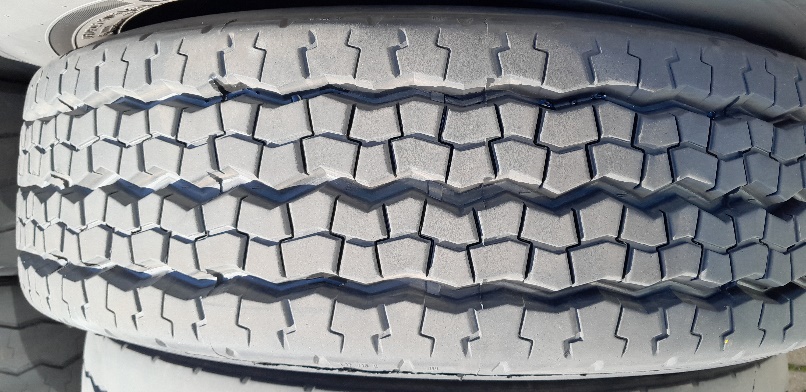 1. Zakres PracZakres prac obejmuje:Odbiór Opon:Zorganizowanie transportu zużytych opon od zamawiającego do miejsca wykonania usługi.Inspekcja Wstępna:Wizualna i mechaniczna inspekcja opon w celu oceny ich stanu technicznego i kwalifikacji do bieżnikowania.Ocena stanu ścian bocznych oraz wszelkich uszkodzeń strukturalnych.Przygotowanie Opon:Czyszczenie opon z wszelkich zanieczyszczeń, kamieni i innych obcych ciał.Usunięcie starego bieżnika przy użyciu specjalistycznych maszyn.Szorstkowanie.Naprawa ewentualnych uszkodzeń wewnętrznych i zewnętrznych opon, takich jak przebicia, przecięcia czy uszkodzenia ścian bocznych.Ocena Karkasu Opony:Szczegółowa kontrola karkasu opony pod kątem ewentualnych uszkodzeń wewnętrznych, takich jak przebicia, pęknięcia, deformacje i inne wady strukturalne.Badanie karkasu przy użyciu technik nieniszczących, takich jak badania ultradźwiękowe, rentgenowskie, czy przy pomocy szerografu w celu wykrycia niewidocznych wad.Tylko opony z karkasem w dobrym stanie mogą być zakwalifikowane do bieżnikowania; opony z uszkodzeniami strukturalnymi muszą zostać odrzucone.Proces Bieżnikowania na Zimno:Nałożenie nowego bieżnika:Aplikacja warstwy kleju na przygotowaną powierzchnię opony.Nakładanie nowego bieżnika przy użyciu technologii bieżnikowania na zimno, gdzie warstwa gumy jest wulkanizowana na powierzchni opony bez użycia wysokich temperatur.Dokładne dociskanie nowego bieżnika do powierzchni opony w celu zapewnienia równomiernego przylegania i eliminacji pęcherzyków powietrza.Wulkanizacja chemiczna w kontrolowanych warunkach, zapewniająca trwałe połączenie nowego bieżnika z karkasem opony.Kontrola Jakości:Szczegółowa inspekcja końcowa obejmująca kontrolę przylegania bieżnika do karkasu, wyważenie opony zgodnie z wymogami technicznymi.Testy ciśnieniowe i wizualne w celu weryfikacji braku wad strukturalnych i powierzchniowych.Dostawa Gotowych Opon:Zorganizowanie transportu bieżnikowanych opon z powrotem do zamawiającego.Przekazanie dokumentacji potwierdzającej wykonanie usługi zgodnie z normami i wymaganiami zamawiającego.2. Wymagania TechniczneUżywane materiały (bieżniki, kleje, środki wulkanizacyjne) muszą spełniać wysokie standardy jakości i być dopuszczone do stosowania przez producentów opon.Bieżnik musi być dostosowany do użytkowania w warunkach komunikacji miejskiej w autobusach miejskich na wszystkich osiach za wyjątkiem przedniej, do eksploatacji przez cały rok.Wzór bieżnika odpowiadający obecnie stosowanemu ogumieniu w MPK Wrocław (szczegóły do uzgodnienia z Zamawiającym na etapie realizacji zamówienia).3. Wymagania dotyczące wykonawcyWykonawca musi posiadać świadectwo homologacji wydane przez Ministra Infrastruktury potwierdzające zdolność do wykonywania bieżnikowania opon na zimno zgodnie z wymaganiami i standardami międzynarodowymi wg EKG ONZ Nr 109.